MHDL UpdateBelow are certain updates to the MassHealth Drug List (MHDL). For a complete listing of updates, please see the MHDL.Effective January 8, 2018, the following newly marketed drugs have been added to the MassHealth Drug List. Armonair (fluticasone propionate inhalation powder) – PA Besponsa (inotuzumab ozogamicin) – PAMavyret (glecaprevir/pibrentasvir) – PAMylotarg (gemtuzumab ozogamicin) – PASyndros (dronabinol solution) – PA Tymlos (abaloparatide) – PA Vabomere (meropenem/vaborbactam) – PAVosevi (sofosbuvir/velpatasvir/voxilaprevir) – PA Change in Prior-Authorization StatusEffective January 8, 2018, the following inhaled respiratory agents will require prior authorization. Aerospan (flunisolide inhalation aerosol) – PA Arnuity (fluticasone furoate inhalation powder) – PA Effective January 8, 2018, the following topical vitamin D analogue will be covered within newly established quantity limits. Dovonex # (calcipotriene cream) – PA > 60 grams/monthUpdated MassHealth Brand Name Preferred Over Generic Drug ListEffective January 8, 2018, the following agents will be added to the MassHealth Brand Name Preferred Over Generic Drug List.Coreg CR (carvedilol extended-release) BP – PAEfudex (fluorouracil 5% cream) BP – PAEmend (aprepitant trifold pack) BP – PA > 2 packs/28 daysIstalol (timolol) BP – PATransderm-Scop (scopolamine transdermal patch) BP – PAEffective January 8, 2018, the following agents will be removed from the MassHealth Brand Name Preferred Over Generic Drug List. Kapvay (clonidine extended-release tablet) – PAPrezista (darunavir)Reyataz (atazanavir)Truvada (emtricitabine/tenofovir disoproxil fumarate)Updated MassHealth Supplemental Rebate/Preferred Drug ListEffective January 8, 2018, the following hepatitis antiviral agents will be added to the MassHealth Supplemental Rebate/Preferred Drug List. Mavyret (glecaprevir/pibrentasvir) PD – PA  Vosevi (sofosbuvir/velpatasvir/	voxilaprevir) PD – PA (cont.)Corrections / ClarificationsThe following drugs have been added to the MassHealth Drug List. They were previously omitted in error. amitriptyline powder – PA clonidine powder – PA gabapentin powder – PA lidocaine powder – PA ondansetron 24 mg tablet – PA ____________________________________ LEGEND#    Designates a brand-name drug with FDA “A”-rated generic equivalents. Prior authorization is required for the brand, unless a particular form of that drug (for example, tablet, capsule, or liquid) does not have an FDA “A”-rated generic equivalent. PA Prior authorization is required. The prescriber must obtain prior authorization for the drug in order for the pharmacy to receive payment. Note: PA applies to both the brand-name and the FDA “A”-rated generic equivalent of listed product.BP	Brand preferred over generic equivalents. In general, MassHealth requires a trial of the preferred drug or clinical rationale for prescribing the nonpreferred drug generic equivalents.PD	Preferred drug. In general, MassHealth requires a trial of the preferred drug or clinical rationale for prescribing a nonpreferred drug within a therapeutic class.^	This drug is available through the health care professional who administers the drug. MassHealth does not pay for this drug to be dispensed through a retail pharmacy.             ____________________________________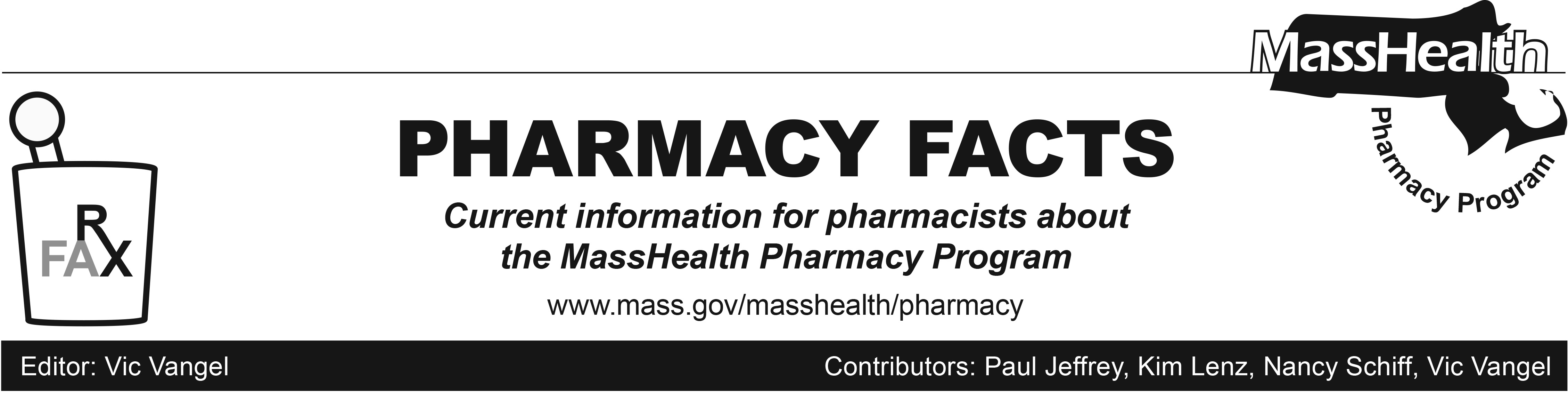 